Beleidsplan
 Veiligheid en Gezondheid
Kindcentrum Prins Willem Alexander Nijkerk 2019BSOInleidingVoor u ligt het beleidsplan Veiligheid en Gezondheid van kindcentrum Prins Willem Alexander. Met behulp van dit beleidsplan wordt inzichtelijk gemaakt hoe we op onze locatie werken. Met als doel de kinderen en medewerkers een zo veilig en gezond mogelijke werk, speel en leefomgeving te bieden waarbij kinderen beschermd worden tegen risico’s met ernstige gevolgen en leren omgaan met kleine risico’s. Dit beleidsplan is geldig vanaf 2018. Kees Spee is eindverantwoordelijke voor het beleidsplan Veiligheid en Gezondheid. Een beleid komt in de praktijk echter pas goed tot zijn recht als alle medewerkers zich betrokken voelen en het beleid uitdragen. Daarom zal er aandacht moeten zijn voor een goede implementatie van het plan. In de overlegmomenten met de medewerkers zal een thema, of een onderdeel van een thema, over veiligheid of gezondheid op de agenda staan. Dit om continu in gesprek te blijven over het beleid. Zo blijven we scherp op onze werkwijzen, kunnen we monitoren of genomen maatregelen wel of niet effectief zijn en kunnen we bij veranderingen in de omgeving of situatie, zoals bij verbouwingen of veranderingen in de inrichting, direct controleren of het beleid al dan niet moet worden aangescherpt.Hoofdstuk 1 – Missie, visie en doelMissieWij vangen kinderen op in een veilige en gezonde kinderopvang. Dit doen we door:kinderen af te schermen van grote risico’s;kinderen te leren omgaan met kleinere risico’s;kinderen uit te dagen en te prikkelen in hun ontwikkeling.VisieKindcentrum Prins Willem Alexander staat voor kinderopvang waar gewerkt wordt vanuit passie en vanuit waar we een belangrijke bijdrage leveren aan de ontwikkeling, opvoeding en verzorging van kinderen. Het blijven uitdagen van kinderen en het leren omgaan met verschillende soorten situaties vormen daarvan een belangrijk onderdeel. Een veilige en gezonde leef- en speelomgeving vormt de basis van dit alles.DoelVanuit de wet Innovatie Kwaliteit Kinderopvang dienen wij een beleid te creëren ten aanzien van Veiligheid en Gezondheid waar alle medewerkers zich verantwoordelijk voor voelen. De belangrijkste aandachtspunten binnen het vormgeven van het beleid zijn: het bewustzijn van mogelijke risico’s;het voeren van een goed beleid op grote risico’s;het gesprek hierover aangaan met elkaar en met de externe betrokkenen. Dit alles met als doel, een veilige en gezonde omgeving te creëren waar kinderen onbezorgd kunnen spelen, leren omgaan met beperkte of kleine risico’s en zich optimaal kunnen ontwikkelen.Hoofdstuk 2 – Grote risico’sIn dit hoofdstuk beschrijven we de belangrijkste grote risico’s die op onze locatie kunnen leiden tot ernstige ongevallen, incidenten of gezondheidsproblemen. We hebben de risico’s onderverdeeld in drie categorieën; fysieke veiligheid, sociale veiligheid en gezondheid. Per categorie hebben we de belangrijkste risico’s benoemd met de daarbij behorende maatregelen die zijn of worden genomen om het risico tot het minimum te beperken. Hoofdstuk 3 – Omgang met kleine risico’sOnze missie is onze kinderen bij Kindcentrum Prins Willem Alexander een zo veilig en gezond mogelijke opvang te bieden waarin zij leren omgaan met de kleine risico’s die er zijn. We willen ongelukken of ziekte als gevolg van niet schoon of ondeugdelijk speelgoed zo veel mogelijk voorkomen, maar willen kinderen niet over beschermen. We willen ze juist op een speelse manier leren omgaan met risico’s.Er zit ook een namelijk ook een positieve kant aan:•	Het heeft een positieve invloed op de motorische vaardigheden•	Het vergroot zelfvertrouwen, zelfredzaamheid en doorzettingsvermogen•	Het vergroot sociale vaardighedenDaarom beschermen we kinderen tegen grote risico’s, maar een bult, schaafwond, snee o.i.d. kan gebeuren. Kinderen leren hier zelfs van. Daarom aanvaarden we de kleine risico’s en leren we de kinderen om zich aan bepaalde afspraken te houden, maar ook hoe om te gaan met bepaalde spullen zoals rijdend materiaal en speelgoed.Het beperken van gezondheidsrisico’s en de kinderen hieraan te laten bijdragen doen wij d.m.v. goede afspraken met kinderen, maar ook voorbeeldgedrag van pedagogisch medewerkers is hierbij erg belangrijk. Voorbeelden van afspraken op het gebied van gezondheidsrisico’s zijn: het wassen van de handen na toiletbezoek, het houden van een hand voor de mond of arm tijdens niezen of hoesten, gezichten schoonmaken na het eten met voor ieder kind een eigen doekje. Kleine risico’s op het vlak van gezondheidWij werken met het protocol “hoesten en niezen” (onderdeel van het gezondheidsprotocol)Wij werken met het protocol “handen wassen” (onderdeel van het gezondheidsprotocol)Wij werken met het protocol “ventileren” (onderdeel van het gezondheidsprotocol)Gebruik van tissues bij vieze neuzen en aanbrengen zalf of crème.Gebruik van papieren handdoekjes.Wij werken met het Protocol ”omgaan met zieke kinderen”.Kleine risico’s op het gebied van veiligheidVallen/struikelen/botsen/glijden proberen wij zoveel mogelijk te beperken door speelgoed op te ruimen. Maar wij vinden dit ook aanvaardbare risico’s, waarvan wij vinden dat de kinderen ook moeten leren omgaan met deze risico’s. Leren omgaan met risico’s is erg belangrijk voor kinderen. Door het ervaren van risicovolle situaties tijdens het spelen ontwikkelen kinderen risico competenties. Ze leren risico’s inschatten en ontwikkelen cognitieve vaardigheden om de juiste afweging te maken wanneer een risicovolle situatie zich voordoet. Het nemen van risico is een onderdeel van effectief leren. Risicovol spelen ontwikkeld een positieve houding van “Ik kan het” en daarmee gaat een kind uitdagingen meer zien als iets om van te genieten dan om te vermijden. Dat vergroot weer de onafhankelijkheid en het zelfvertrouwen. Het leren omgaan met risico’s heeft een positieve invloed op de fysieke en mentale gezondheid van kinderen en op het ontwikkelen van sociale vaardigheden. Kinderen staan sterker in hun schoenen en kunnen conflicten beter oplossen en emoties herkennen van speelmaatjes. Bewegingen die veel voorkomen bij het spelen zoals; klimmen, slingeren, rollen, hangen en glijden zijn niet alleen leuk voor kinderen, maar ook van essentieel belang voor de motorische vaardigheden balans en coördinatie. Kleine risico’s kunnen ook voor komen door gebreken en defecten in de omgeving van het kind. Deze gebreken en defecten worden genoteerd en zo snel mogelijk verholpen. Kleine emotionele risico’sOp kindcentrum Prins Willem Alexander zijn wij ons er van bewust dat kinderen ook emotionele risico’s lopen. Kinderen kunnen schrikken van geluiden. Bijvoorbeeld van bladblazers, sirenes van langsrijdende hulpdiensten e.d. Sommige kinderen kunnen heftig reageren en door de schrik bepaalde angsten creëren. Dit zullen wij altijd terugkoppelen naar de ouders en kijken wij samen hoe wij deze angsten kunnen wegnemen of laten verminderen. Er zijn kinderen die moeite hebben met afscheid nemen. Dit kan een daadwerkelijk probleem worden, maar wij denken dat dit een klein risico is dat in sommige gevallen kan ontaarden in een emotioneel risico. Ook kunnen kinderen schrikken van de drukte, lawaai en alle indrukken die op hen afkomen. Voor de BSO geldt specifiek dat pesten een emotioneel risico kan zijn. (een pestprotocol is in ontwikkeling en zal in lijn zijn van het onderwijs) Voor al deze risico’s geldt dat we ze serieus nemen en samen met het kind en ouder naar een respectvolle oplossing zoeken. Hierbij zullen onze groeps- en huisregels een leidende rol spelen.HOOFDSTUK 4 – Risico-inventarisatieIn de periode voorjaar 2017 hebben we de risico-inventarisatie veiligheid en gezondheid uitgevoerd. Aan de hand van deze inventarisatie hebben we de risico’s op onze locatie in kaart gebracht. De grote risico’s zijn reeds beschreven in hoofdstuk 3. Vanaf volgend jaar zullen we de risico’s op een andere wijze in kaart brengen, namelijk aan de hand van de QuickScans in de nieuwe Risicomonitor. Ook zullen we het komende jaar het nieuwe beleid tijdens ieder teamoverleg evalueren en zo nodig bijstellen of aanvullen. (zie hoofdstuk 8 beleidscyclus)HOOFDSTUK 5 – Thema’s uitgelicht5.1 	Grensoverschrijdend gedragGrensoverschrijdend gedrag door volwassenen of door kinderen kan een enorme impact hebben op het welbevinden van het getroffen kind. Op onze locatie heeft dit thema dan ook onze bijzondere aandacht. We hebben de volgende maatregelen genomen om grensoverschrijdend gedrag met elkaar te voorkomen en wat te doen als we merken dat het toch gebeurt:Tijdens team overleggen wordt regelmatig over het onderwerp gesproken om zo een open cultuur te creëren waarbij medewerkers elkaar durven aan te spreken.De Meldcode Huishoudelijke geweld en kindermishandeling wordt nageleefd  en minimaal 1 maal per jaar besproken.In het pedagogisch beleidsplan hebben we opgenomen dat kinderen wordt geleerd hoe je met elkaar om kunt gaan waarbij respect is voor normen en waarden. Zo weten kinderen wat wel en niet toelaatbaar is, en wat gepast en ongepast gedrag is.Daarnaast leren we kinderen dat het belangrijk is dat ze het direct aangeven als zij bepaald gedrag ervaren dat niet wenselijk is. We helpen ze mondiger te maken op momenten dat dit nodig is.De volgende maatregelen worden genomen om grensoverschrijdend gedrag te voorkomen:Alle medewerkers hebben een Verklaring Omtrent Gedrag (VOG verklaring).Alle medewerkers staan ingeschreven in het personenregister, ook stagiaires en vrijwilligers (peuteropvang)We werken met een vierogen/vieroren beleid.Medewerkers kennen het vierogen/vieroren beleidHet vierogen beleid wordt goed nageleefd.Medewerkers spreken elkaar aan als ze merken dat het vierogen beleid niet goed wordt nageleefd.Pedagogisch medewerkers spreken elkaar bij wanneer zij ongepast gedrag jegens een kind ervaren.Er zijn duidelijke afspraken hoe er gehandeld moet worden als een kind een ander kind mishandelt.Medewerkers kennen de afspraken hoe er gehandeld moet worden als een kind een ander kind mishandelt.Er is een meldcode huiselijk geweld en protocol wat te doen als kindermishandeling.Medewerkers kennen de meldcode en passen hem toe bij een vermoeden van kindermishandeling.In het  pedagogisch beleidsplan is opgenomen hoe je met elkaar omgaat en dat er respect is voor waarden en normen binnen Kindcentrum Prins Willem Alexander. Zo weten  kinderen wat toelaatbaar is en wat wel en  niet gepast is. Ook zijn er groepsregels voor de kinderen.5.2 	Vierogen principeHet vierogen/vieroren principe houdt in dat ten allen tijde een volwassen persoon van 18 jaar of ouder moet kunnen meekijken/luisteren op de groep. Wij passen op De Prins Willem Alexander het vierogen principe toe.Op Prins Willem Alexander zijn de ruimten transparant. Bijna alle dagdelen zijn er twee pedagogisch medewerkers op de groep aanwezig. Ook maken wij gebruik van stagiaires. De directeur en het personeel van de school kan ten alle tijden binnenlopen. De ruimten zijn zo gepositioneerd dat je altijd naar binnen kunt kijken bij elkaar en elkaar kunt horen.De tijden dat wij afwijken van de BKR overlappen met de breng- en haaltijden van de kinderen. Hierdoor kunnen er altijd ouders binnenlopen op de momenten dat er een pedagogisch medewerker alleen op de groep aanwezig is.Pedagogisch medewerkers lopen zeer regelmatig bij elkaar binnen om iets door te geven. Hierdoor is de drempel heel laag en is het mogelijk elkaar op bepaalde gedragingen aan te spreken.5.3	Achterwachtregeling Kinderopvang Prins Willem Alexander maakt geen gebruik van een achterwachtregeling tenzij een calamiteit zich voordoet. Er zijn altijd 2 pedagogisch medewerkers in het gebouw aanwezig tot sluitingstijd. De achterwacht is bij een calamiteit (zoals vereist in de Wet Kinderopvang), binnen 15 minuten aanwezigHOOFDSTUK 6 – EHBO regelingOp Prins Willem Alexander doen we er alles aan om te voorkomen dat een kind letsel oploopt. Mocht een kind toch letsel oplopen dan zijn alle pedagogisch medewerkers geschoold in KinderEHBO en/of BHV erkend door het Nederlandse Rode Kruis.  Zo is er altijd iemand aanwezig die EHBO handelingen kan en mag verzorgen. Nieuwe medewerkers zullen z.s.m. een KinderEHBO cursus gaan volgen. Zolang zij niet gediplomeerd zijn zullen zij nooit alleen op de locatie werkzaam zijn. -HOOFDSTUK 7 – BeleidscyclusOnze beleidscyclus zijn we gestart met een risico inventarisatie, we hebben gekeken naar de risico’s die al in onze lopende risico inventarisatie omschreven stonden. Daarnaast hebben we de grote risico’s besproken met alle pedagogisch medewerkers tijdens het werkoverleg. Het komende jaar zullen de pedagogisch medewerkers tijdens ieder werkoverleg de onderwerpen blijven bespreken en evalueren. We zorgen er ook voor dat alle onderwerpen uit deze inventarisatie minimaal 1 keer per jaar aan bod komen. Zo blijven alle pedagogisch medewerkers betrokken bij de inventarisatie van de risico’s. Om te bepalen of de omschreven risico’s en genomen acties ertoe leiden dat er een veiligere en gezondere omgeving ontstaat zullen we de genomen maatregelen evalueren tijdens ieder werkoverleg. Zo ontstaat er een constante cyclus van gemaakte afspraken en evaluatie. Ook kunnen zich nieuwe risico’s voordoen die we aanvullen in dit beleid, waardoor het een cyclisch document blijft. Wij bepalen samen met alle pedagogisch medewerkers op welke onderwerpen een QuickScan moet worden uitgevoerd en hoe lang hieraan gewerkt wordt. Vanaf 1 september 2018 starten we met deze cyclus en zullen na elk werkoverleg omschrijven wat de actiepunten zijn en of de genomen maatregelen hebben geleid tot een meer veilige en gezonde omgeving. Het doorlopen van deze cyclus duurt ongeveer 1 jaar en aan de hand van alle werkoverleggen en QuickScans zal bekeken worden hoe het plan veiligheid en gezondheid bijgesteld gaat worden en zo actueel mogelijk blijft.We gebruiken hiervoor de volgende schema’s:-Stap 1: Voorbereidingen die moeten worden gedaan om de risico inventarisatie uit te voeren. Stap 2: In gesprek met alle pedagogisch medewerkers over de thema’s binnen de risico inventarisatie zodat er een overzicht ontstaat van de aandachtspunten die voor verbetering vatbaar zijn.Stap 3: Maken van een plan van aanpak. Hierin wordt opgesteld hoe alle verbeterpunten het beste aangepakt kunnen worden. (zie bovenstaand schema)Stap 4: Tijdens ieder werkoverleg een evaluatie of de eventuele aanpassingen hebben geleid tot een verbetering. (zie bovenstaand schema)HOOFDSTUK 8 – Communicatie en afstemming intern/externBij Kindcentrum Prins Willem Alexander vinden wij het belangrijk dat medewerkers zich betrokken voelen bij het veiligheids- en gezondheidsbeleid. Ook nieuwe pedagogisch medewerkers, invalkrachten en stagiaires zullen wij actief inwerken op dit beleid. Op iedere groep liggen de protocollen. De pedagogisch medewerkers kunnen hier ten allen tijde op terug vallen. Alle protocollen zullen jaarlijks geëvalueerd worden. Zo nodig gebeurt dit uiteraard eerder. Wanneer het beleidsplan voor veiligheid en gezondheid wordt opgesteld of bijgesteld, spelen de pedagogisch medewerkers hier allen een actieve rol in.Tijdens team overleggen is het bespreken van mogelijke veiligheids- en gezondheidsrisico’s een vast agendapunt. Zo wordt het mogelijk zaken bespreekbaar te maken en direct bij te stellen. Medewerkers worden hierdoor vertrouwd met het geven van feedback aan elkaar.We informeren ouders over onze activiteiten ten aanzien van veiligheid en gezondheid via een mailing, een nieuwsbrief.  Zo zijn ouders direct op de hoogte van onze visie ten aanzien van veiligheid en gezondheid. Wanneer er vragen zijn van ouders worden deze zo mogelijk ter plekke beantwoord. Wanneer deze vraag voor meerdere ouders interessant is, wordt deze tevens voor alle ouders inzichtelijk gemaakt via een nieuwsbrief.Vanuit het kindcentrum proberen we een helder en zorgvuldig beleid te voeren ten aanzien van veiligheid en gezondheid. Het kan altijd voorkomen dat een medewerker of ouder een klacht heeft. De directeur van Kindcentrum Prins Willem Alexander bevindt zich in een kantoor in hetzelfde pand en is een laagdrempelige stap om naar toe te gaan en in meeste gevallen komt er direct een oplossing. We proberen een open structuur te creëren waarbij ouders en medewerkers zich vrij voelen om te communiceren over zaken waar ze misschien anders denken. We staan open voor feedback en bespreken een vraag en/of klacht het liefst direct met de medewerker of ouder zelf. HOOFDSTUK 9 – Ondersteuning en melding van klachtenBespreek uw klacht met onze medewerkersUiteraard proberen wij zoveel mogelijk in onze dienstverlening aan uw wensen tegemoet te komen. Toch kan het gebeuren dat er iets niet helemaal naar uw zin verloopt. U kunt dit altijd bespreken met de pedagogisch medewerkers, leidinggevende van ons kindcentrum. Zij proberen dan samen met u tot een oplossing te komen. Schriftelijk of online uw klacht indienenWij nemen iedere klacht serieus en onze medewerkers behandelen deze daarom met de grootst mogelijke zorg. Wij willen klachten zoveel mogelijk bij de bron aanpakken en ze dus samen met u oplossen. U kunt de interne klachtenregeling via onze stichtingswebsite (http://www.kindcentrapcogv.nl)Uw opmerking wordt zo snel mogelijk in behandeling genomen. De leidinggevenden worden op de hoogte gesteld van uw opmerking. Wanneer een klacht binnenkomt wordt altijd bekeken of deze afgehandeld kan worden op de betreffende locatie of moet worden doorverwezen naar het bestuur bureau.De geschillencommissie Kinderopvang 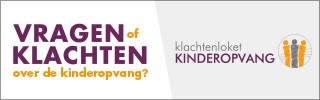 Toch kan het voorkomen dat wij er echt niet samen uitkomen en heeft u het gevoel dat uw klacht na het doorlopen van de interne klachtenprocedure niet naar tevredenheid is afgehandeld, of u wilt direct de klacht extern indienen. Met ingang van 1 januari 2016 is Stichting Kindcentra PCO Gelderse Vallei hiervoor aangesloten bij de Geschillencommissie Kinderopvang. Op de website van de Geschillencommissie kunt u meer informatie vinden.Ga hiervoor naar: https://www.degeschillencommissie.nl/over-ons/commissies/kinderopvang/FYSIEKE VEILIGHEIDFYSIEKE VEILIGHEIDRISICO OMSCHRIJVING      GENOMEN OF TE NEMEN MAATREGELVerstikkingWe eten altijd aan tafel. Pedagogisch medewerkers houden toezicht en zorgen ervoor dat de kinderen niet proppen. Kinderen zitten niet alleen aan tafel.Voor elke maaltijd ruimen wij de groepsruimte op en pedagogisch medewerkers houden toezicht dat kinderen speelgoed niet in hun mond stoppen.We hebben afspraken rondom bepaalde voedingsmiddelen gemaakt. Voorbeelden hiervan zijn: druiven, tomaatjes en knakworstjes worden in de lengte in vieren doormidden gesneden. Pannenkoeken worden in stukjes gesneden, er worden geen opgerolde stukjes gegeven.Vallen van grote hoogteWe lopen in de groepsruimte en op de gang.Tijdens het buitenspelen is er altijd toezicht op het gebruik van de speeltoestellenVergiftigingEventuele  schoonmaakmiddelen staan buiten bereik van kinderen.Er zijn geen giftige planten aanwezig.Meegegeven medicijnen worden buiten bereik van kinderen bewaard. In de koelkast of hoog opgeborgen. Ouders tekenen voor gebruik de medicijnverklaring.VerbrandingDe waterkoker staat altijd tegen de achterwand van de keuken, het snoer wordt veilig gesteld.Hete dranken van pedagogisch medewerkers worden altijd hoog weggezet en pas gedronken als deze niet meer heet is.VerdrinkingWanneer wij buiten wandelen en bij water komen, dan houden wij de kinderen vast en bespreken op speelse wijze het gevaar van water.SOCIALE VEILIGHEIDSOCIALE VEILIGHEIDRISICO OMSCHRIJVING      GENOMEN OF TE NEMEN MAATREGELGrensoverschrijdend gedragTen aanzien van grensoverschrijdend gedrag hebben we een protocol gemaakt met daar bijbehorende gedrags(code)regels. Zie meldcode PCO Gelderse Vallei 2017KindermishandelingWe werken op de groep volgens het protocol kindermishandeling en het protocol signalering en bijbehorende signalenlijst. Op de groepen werken wij met het 4-ogenprincipe. Op deze manier zijn de pedagogisch medewerkers goed controleerbaar voor iedereen.Vermissing	Tijdens het buitenspelen zijn de hekken altijd afgesloten en gecontroleerd en er is altijd toezicht.Pedagogisch medewerkers zijn altijd alert tijdens de haal- en brengmomenten.Er zijn afspraken gemaakt wie het kind komt ophalen. Zonder nadrukkelijke toestemming van de ouders wordt een kind nooit aan een ander persoon (dan is afgesproken) meegegeven. Kennen wij die persoon niet dan zal controle op persoonsgegevens en toestemming ouders gecontroleerd worden.We zorgen ervoor dat de BKR op orde is en dat de pedagogisch medewerkers weten d.m.v. de aanwezigheidslijst welke kinderen aanwezig zijn.Bij vermissing treedt het protocol “vermissing” in werking. We proberen de gevaren van een vermissing zo veel mogelijk in te dammen door bij uitstapjes te werken vanuit het protocol “uitstapjes en veilig vervoer”Tijdens uitstapjes zijn kinderen en pedagogisch medewerkers herkenbaar door hesjes en schoolshirts.Ook is er altijd toezicht bij het buitenspelen. 
Bij de BSO kunnen ouders gebruik maken van het toestemmingsformulier “zelfstandig buitenspelen”, zodat kinderen vanaf groep 5 enige tijd zonder begeleiding buiten op het plein mogen spelen.GEZONDHEIDTen aanzien van gezondheid hebben we de volgende risico’s gedefinieerd als grote risico’s.Wat ons betreft zijn de grootste gezondheidsrisico’sGEZONDHEIDTen aanzien van gezondheid hebben we de volgende risico’s gedefinieerd als grote risico’s.Wat ons betreft zijn de grootste gezondheidsrisico’sRISICO OMSCHRIJVING      GENOMEN OF TE NEMEN MAATREGELGastro enteritis(diarree)		Protocol “handen wassen”. Letten op persoonlijke hygiëne.Voedselvergiftiging of infectieWe werken volgens het voedingsbeleid, voedselveiligheid.Letten op persoonlijke hygiëne.Huidinfectie (krentenbaard)	Besmettelijke ziekten worden zo nodig gemeld bij de GGD. Op de groep staat een map met  informatie hierover.Letten op persoonlijke hygiëne.Luchtweginfectie (RS Virus)Protocol “hoesten en niezen”Continu toezicht op vieze neuzen, direct schoonmaken met tissues. Protocol “handen wassen”Protocol “Ventileren”Minimaal 2 keer per dag extra ventileren door de ramen te openen.Luchtvochtigheid- en temperatuurlijsten worden goed bijgehouden en nageleefd.Speelgoed wordt minimaal naar regelmaat van de schoonmaaklijsten schoongemaakt/gewassen en indien nodig extra.Letten op persoonlijke hygiëne.Infectie via water (legionella)Alle kranen worden met grote regelmaat gebruikt.Naam medewerkerKinderEHBOBHVAnissa BamouhXAmanda Van der LindenXXMaryam SalehXXKees SpeeXDatumActieAfgesproken maatregel24-09-2018Het veiligheidsplan is besproken. De wijzigingen en aanvullingen worden verwerkt in het planHet veiligheidsplan wordt gecommuniceerd met de oudersDatumGenomen maatregelEffectVervolg nodig?
ja/nee